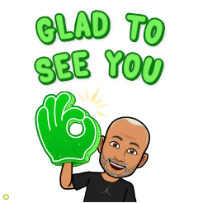 Please see the information and suggested lessons provided below for January 10th , 2022I sincerely hope that you and your families find yourselves continuing to be active, as much as possible, but most importantly safe and in good health.  Feel free to contact me: cojah@lssd.ca 	school website:       http://mrojah.weebly.com/Please try the activities below any time during the week! Enjoy and have some fun! 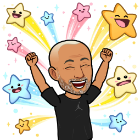 ALL K-2 CLASSES:Please complete our basic stretch routine ~ followed the basic fitness routine or any of the fitness routines found on the main page! For a fun challenge try one of the “Beat the Teacher ~ Minute to Win It” video challenges found on the main page!TODAY:  Today let’s review and work on some  “ROLLING SKILLS” ~ (Like bowling!)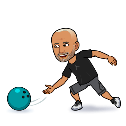 Again, use an empty “pop” bottle as a target. Set a designated starting line to stand behind and then place your target about 5 feet in front of you to start!**Use an “ROLLING MOTION” to try and hit your target. After 5 successful “hits” move your target back to approximately 10 feet ~ try to make 5 “hits” again ~ and finally ~ move your target back to approximately 15 feet ~ try to make another 5 “hits.”*Remember to stand facing your target, ball in the palm of your hand ~ beside your leg. Swing the ball back slightly ~ step with the opposite foot from the ball, bend the ball side knee slightly, and swing forward ~ use good follow through ~ hand pointing to your target!***Finish today by challenging a partner (Mom, Dad, Brother, or Sister) to see who can make the most “hits” in 3 minutes with your target set at 10 feet! If you are working alone ~ see how many “hits” you can make in 3 mins.Good Luck and Have Fun!      **Remember to tryout the “Staying Active ~ Bingo Challenge” on the main page! 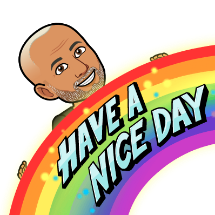 ALL GRADES 3-6 CLASSES:Please see the information and suggested lessons provided below for January 10th , 2022I sincerely hope that you and your families find yourselves continuing to be active, as much as possible, but most importantly safe and in good health.  Feel free to contact me: cojah@lssd.ca 	school website:       http://mrojah.weebly.com/Please try the activities below any time during the week! Enjoy and have some fun! For a fun challenge try one of the “Beat the Teacher ~ Minute to Win It” video challenges found on the main page!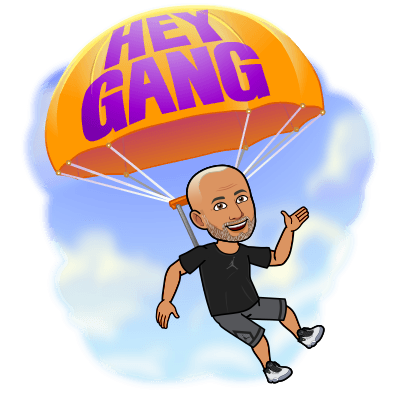 Today’s focus:Review: Overhand throwing // Catching – shooting skills If possible:Using a small soft ball – or (Ball up a couple of pairs of socks) and make a ball.Find a safe area in your house or outside.Practice your – Catching skills along with your Overhand Throwing // Shooting – skills.Create/make a net/target. Today use/make a crease line (painters tape works well)About 10’ in front of your net/target.Today, working on your own, TOSS the ball UP INTO THE AIR ABOVE YOU (5-10 feet into the air)  CATCH the ball ~  IMMEDIATELY  SHOOT the ball at the net/target ~ trying to score a goal.**Try to catch and shoot and score ~ 10 goals to the upper left corner. Followed by:10 goals to the upper right corner.10 goals to the center/middle of the net. 10 goals to the lower left corner.10 goals to the lower right corner.If possible:Work with Mom, Dad, brother or sister. Complete the “Casino Drill”One person acts as the goalie and the other the shooter.The shooter will take a total of 10 shots to the net. The SHOOTER will make a bet on how many shots he/she will score.The GOALIE will also make a bet on how many saves they will make out of 10.The winner chooses an exercise penalty for the loser to do! (10 push-up/burpees/crunches etc.) Do a total of 10 rotations!Good luck ~ I can’t wait to hear who the winner was ! Hey! Don’t forget to try out the “Staying Active ~ Bingo Challenge” on the main page!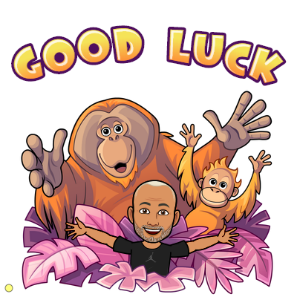 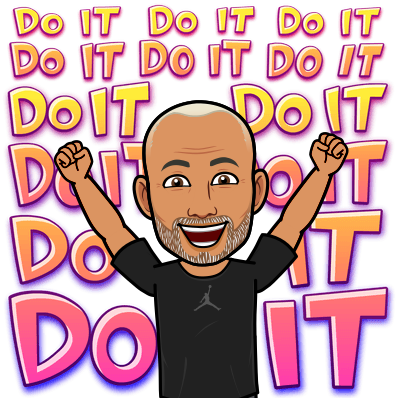 